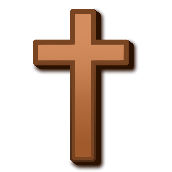 October 8, 2019Dear Parents, Grandparents and Guardians,Lord, thank You for all of the gifts You have given us.  It can be easy to take these things for granted, but we truly are appreciative.  Everything we are and everything we have is because of You.  AmenAs I had informed you in my last communication, CARES will be moving over the school as soon as we get the security system in place.  Mrs. Lorraine Brown is no longer with the CARES program.  The children are well supervised by the new staff members.  Leslie is continuing at this time, but will leave when we relocate to the school. I am in the process of hiring another person for CARES.  If you or anyone you know who would be interested in working CARES, please e-mail me at mworrilow@hcscrusaders.com.  The hours are from 3:00 to 6:00.  We also have CARES when we have a half-day.Tomorrow the student council will be installed at the 8:30 Mass.   In addition to the officers, each class has chosen a class representative.  You are welcome to come and join us in prayer.  Picture day is tomorrow as well.  Students in Pre-K and K are allowed to wear their dress clothes.  Students in grade 1-8 are to wear their school uniform.  If your child has gym tomorrow, they can wear their school uniform for pictures.  Students can bring their gym uniforms to school and change after pictures.  Please send in the envelope with the picture package you have selected and the money that is due.Our Kindergarten class will be going to Highland Orchards on Friday, October 11, 2019.  Hopefully, the weather will cooperate so they can enjoy the day.  Happy Pumpkin picking.Trunk or Treat will take place on Saturday, October 26.  A flyer went home yesterday from the Home and School.  It will be an enjoyable night for all.***There is a change in the conference schedule for grades 5, 6, 7, and 8.  Conferences for grades 5,6,7, and 8 will be held on Thursday, October 17th from 3:30 to 7:00.  The conferences for Wednesday, October 30th from 3:30 to 7:00 and the conferences from 7:30 to 11:30 on October 31st will still take place for grades 1-4.  Mrs. Cerulli will be out on maternity leave when the other conferences are scheduled,  and she would like to see the parents of her students before her leave takes place.     If you need to email a teacher, please email he/she at their Holy Cross email, not on Option C.  You can find his/her emails at the Holy Cross website.  The website is www.hcscrusaders.com.  Thank you.I want to remind you about lateness and pulling your cars into the school lot.  If your child is late, please park behind the school and walk your student around to the front door.  I am asking that you have your child(ren) on time for school each day.  It is so important that they do not miss the beginning of the school day.  Thank you for your cooperation.I have asked the teachers in the upper grades to have students bring water in unopened bottles.  In the past, there have been incidents where students have brought alcoholic beverages into school disguised as water.  Thank you for your understanding.We will have our Halloween Parade on Wednesday, October 30th at 1:30.  All students may dress up.  I ask that you make sure your child’s costume is appropriate for school.  Remember to mark your calendars for our Lincoln Drive for Education.  It will take place on Saturday, November 2, 2019.  All monies received from that day will go toward the technology upgrades.Have a great week!  God bless you!Dr. Worrilow